Список ПартнёровКраснодарского регионального отделения Союза архитекторов России№НаименованиеОсновной вид деятельностиКонтакты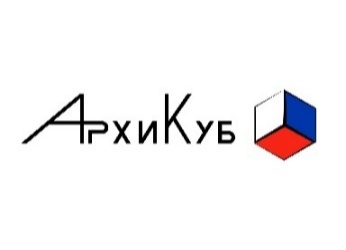 ООО «Архитектурное бюроВладимира Малюка «АрхиКуб»(ООО «АрхиКуб»)Основано в 1990 годуПартнёр КРОСА Россиис 14.12.2004Архитектурно-строительное проектирование:концепции;эскизные проекты;проектная и рабочая документация.Градостроительная документация:проекты планировок;проекты межевания и др.353204,ст. Динская, ул. Ленина, 22,т. +7 (861-62) 6-13-65,instagram.com/arhikub/ДиректорМалюк Елена Витальевна,т. +7 (918) 111-888-1, д.р. 17.10.1964elenamalyuk@yandex.ru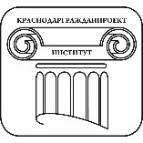 ОАО ТИЖГП«Краснодаргражданпроект»Партнёр КРОСА Россиис 16.02.2005Концепции, эскизные проекты, проектная и рабочая документация. Генеральные планы муниципальных образований, проекты планировок, проекты межеваний, градостроительные планы земельных участков.350000,г. Краснодар, ул. Орджоникидзе, 41, к.402, т. +7 (861) 262-53-55, ф. 262-48-37,krgp@krgp.ruИсполнительный директор – ПогосянВладимир Марспетович,т. +7 (988) 247-85-15, д.р. 01.02.1958Отдел архитектурыи градостроительстваадминистрации МОКореновский районПартнёр КРОСА Россиис 16.06.2005Градостроительная документация, разработка эскизных проектов, проектов благоустройства, ведение ИСОГД, выдача разрешений на установку и эксплуатацию рекламных конструкций.. Кореновск, ул. Красная, 102, т./ф. +7 (86142) 4-48-57, 4-77-02,Monolit35@yandex.ruГлавный архитектор районаМилославская Марина Григорьевна, т. +7 (918) 296-77-01, д.р. 08.05.1969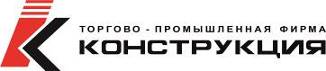 ООО«Торгово-промышленная фирма «Конструкция»Партнёр КРОСА Россиис 14.11.2006Производство фасадных кассет, светопрозрачных конструкций, рекламного оборудования для АЗС.Поставка архитектурного    алюминиевого профиля ALUMIL.Строительство АЗС и АГЗС «под ключ».Безопасные москитные сетки.142700, Московская обл., г. Видное,территория Южная промзона,владение 5,т. +7 (495) 787-10-11, 921-19-17,info@tpf-constr.ru Генеральный директор – Павлова Нина Павловна, д.р. 05.10.1958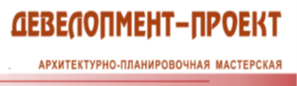 ООО «Девелопмент - Проект»Партнёр КРОСА Россиис 14.11.2006Проектирование жилыхи общественных зданий.350072, г. Краснодар, ул. Московская, д. 59, корпус 1, офис 5-04 (фактический офис 6-03), т.р. +7 (861) 274-46-16,www.develproject.ru develproject@mail.ru Директор – Уткин Евгений Эдуардович, д.р. 04.01.1979т. +7 (962) 856-05-57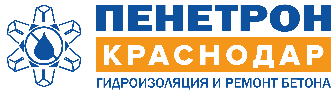 ООО «Пенетрон-Краснодар»Партнёр КРОСА Россиис 25.01.2011Профессиональные материалы для гидроизоляции и ремонта бетона, герметизации межпанельных и монтажных швов, гидрофобизации и очистки фасадов. Комплексные решения по устройству гидроизоляции железобетонных конструкций. Выполнение работ с гарантией.350075, г. Краснодар, ул. Уральская, 212/7, т. +7 (861) 290-88-78, +7 (918) 677-55-09   www.penetron-krr.ru Генеральный директор -Моторная Лариса Васильевна,т. +7 (928) 750-89-89l.motornaya@penetron.email д.р. 24.07.1974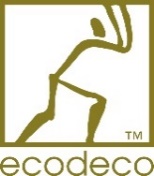 ООО «Экодеко»Партнёр КРОСА Россиис 24.02.2012Производство архитектурных элементов и ВентПанелей из стеклофибробетона, навесных вентилируемых фасадов из ВентКамня.Деятельность в сфере благоустройства территорий, проектирования и поставки малых архитектурных форм.350000,г. Краснодар, ул. Калинина, 321, т. +7 (861) 279-61-21,info@ecodeco.ru     www.ecodeco.ruГенеральный директор –Нешта Владимир Николаевич, т. +7 (918) 44-97-977, д.р. 05.10.1975№ПартнёрОсновной вид деятельностиКонтакты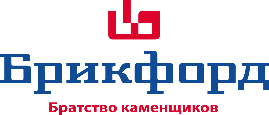 ООО «БРИК-ЭНЕРДЖИ»Партнёр КРОСА Россиис 03.04.2013Поставка элитной строительной керамики, натуральных материалов из Германии, Бельгии, Польши. Представительство заводов-изготовителей кирпича и керамической кровли.350059,г. Краснодар, ул. Лизы Чайкиной, 40,т.+7 (861) 99-000-99,www.brickford-architect.ru Krasnodar@brickford.ru Генеральный директор – Владимирчук Денис Александрович, д.р. 17.06.1980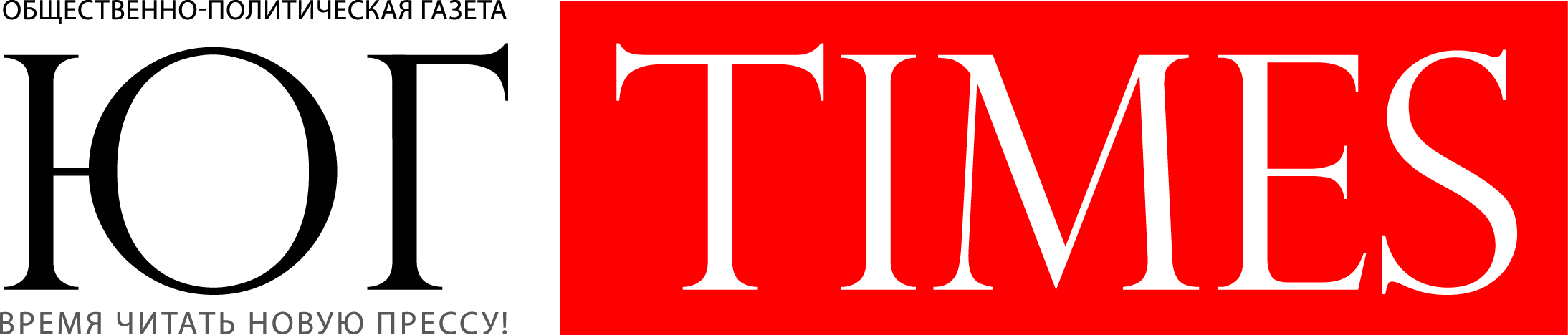 ООО «Южный Дом Прессы»,еженедельник «Юг Times».Партнёр КРОСА Россиис 18.12.2014Выпуск русско-английского общественно-политического еженедельника «Юг Times», онлайн-версия газеты на сайте www.yugtimes.com   Производство видеопродукции.350020, г. Краснодар, ул. Одесская, 48, литер «В», офис 330.т. +7 (861) 204-01-59, 204-02-59info@yugtimes.comДиректор - Тугаева Марина Анатольевна, д.р. 12.11.1972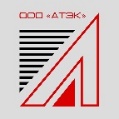 ООО «АТЭК»Партнёр КРОСА Россиис 04.02.2016Разработка градостроительной документации, архитектурно-строительное проектирование гражданских и производственных зданий.350000,г. Краснодар, ул. Гимназическая 55/1,6 этаж, 607 ком. т. +7 (861) 212-59-88,sg@atek-krr.ruДиректор – Галкин Семён Георгиевич, т. +7 (988) 248-46-46, д.р. 05.09.1960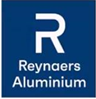 ООО«РЕЙНАРС АЛЮМИНИУМ РУС»Партнёр КРОСА Россиис 31.07.2017Ведущий европейский разработчик и производитель современных и надёжных решений из алюминия для окон, дверей, раздвижных дверей, фасадов, зимних садов (веранд), оранжерей, мансардных окон, антимоскитных систем и систем солнцезащиты.125167,г. Москва, БЦ Аэродом,Ленинградский проспект, 37www.reynaers.su Координатор проектовАлексей Светличныйт: +7 (918) 292 00 30Alexey.Svetlichniy@reynaers.com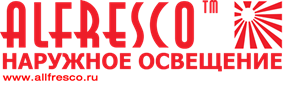 Компания«ALFRESСO» (г. Москва)Партнёр КРОСА Россиис 11.02.2020Российский производитель всего спектра современного оборудования для наружного освещения. Компания работает на отечественном рынке во всех климатических зонах России более двадцати лет. Производственные мощности расположены на территории Московской области.105264, г. Москва, ул. Верхняя Перво-майская, д. 43, 3 этаж, офис 27.http://allfresco.ru+7 (495) 290-31-30,   info@allfresco.ru Генеральный директор - Новикова Яна ЛьвовнаПредставитель ALFRESCO в ЮФОРифк Михаил +7 (989) 729-21-58, m.rifk@allfresco.ru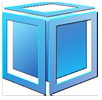 ООО «КубСтройЭксперт»(ООО Кубанская Строительная Экспертиза»)Партнер КРОСА России с 11.02.2020Негосударственная экспертиза проектной документации и результатов инженерных изысканий.Консультационные услуги.350000,г. Краснодар, ул. Северная, 324, литер К, 12 этаж, офис 5, т. +7 (861) 211-37-77, www.kubstroyexpert.ru kubstroyexpert@mail.ru Генеральный директор – Земскова Надежда Владимировнат. +7 (918) 152-15-15.